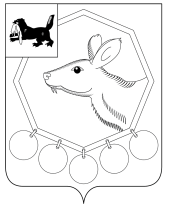 ДУМА Муниципального образования «Баяндаевский район» Иркутской областиРЕШЕНИЕот  25 марта 2016 годаО ВНЕСЕНИИ В ПОРЯДКЕ ЗАКОНОДАТЕЛЬНОЙ ИНИЦИАТИВЫ  В ЗАКОНОДАТЕЛЬНОЕ СОБРАНИЕ ИРКУТСКОЙ ОБЛАСТИ ПРОЕКТА ЗАКОНА ИРКУТСКОЙ ОБЛАСТИ «ОБ ОТДЕЛЬНЫХ ВОПРОСАХ РЕГУЛИРОВАНИЯ АДМИНИСТРАТИВНОЙ ОТВЕТСТВЕННОСТИ В ОБЛАСТИ СОДЕРЖАНИЯ ОТДЕЛЬНЫХ ВИДОВ СЕЛЬСКОХОЗЯЙСТВЕННЫХ ЖИВОТНЫХ»В соответствии со статьей 44 Закона Иркутской области от 12.01.2010 № 1-оз «О правовых актах Иркутской области и правотворческой деятельности в Иркутской области», руководствуясь ст.ст. 27, 47 Устава муниципального образования «Баяндаевский район»,ДУМА РЕШИЛА:Внести в Законодательное Собрание Иркутской области в порядке законодательной инициативы проект Закона Иркутской области «Об отдельных вопросах регулирования административной ответственности в области содержания отдельных видов сельскохозяйственных животных» (Приложение).Поручить Администрации МО «Баяндаевский район»:подготовить пояснительную записку к проекту Закона Иркутской области;подготовить финансово-экономическое обоснование на реализацию проекта Закона Иркутской области;направить проект Закона Иркутской области на согласование:-  главам муниципальных образований Баяндаевского района;- в Прокуратуру Баяндаевского района;- в Эхирит-Булагатскую станцию по борьбе с болезнями животных. 3. Председателю Думы МО «Баяндаевский район» обеспечить участие Думы МО «Баяндаевский район» в установленном законодательством порядке в работе над предложением, предусмотренным пунктом 1 настоящего решения, в Законодательное Собрание Иркутской области.4. Настоящее решение подлежит опубликованию в газете «Заря» и размещению на официальном сайте МО «Баяндаевский район» в информационно-телекоммуникационной сети «Интернет».Председатель Думы МО «Баяндаевский район»В.И. Здышов Мэр МО «Баяндаевский район»А.П. Табинаевс. Баяндай«25» марта 2016 год № 12/4Приложение к Решению Думы МО «Баяндаевский район»от 25.03.2016 №  12/4ПРОЕКТЗАКОНИРКУТСКОЙ ОБЛАСТИОБ ОТДЕЛЬНЫХ ВОПРОСАХ РЕГУЛИРОВАНИЯ АДМИНИСТРАТИВНОЙОТВЕТСТВЕННОСТИ В ОБЛАСТИ  СОДЕРЖАНИЯ ОТДЕЛЬНЫХ ВИДОВ СЕЛЬСКОХОЗЯЙСТВЕННЫХ ЖИВОТНЫХ НА ТЕРРИТОРИИ  МУНИЦИПАЛЬНЫХ ОБРАЗОВАНИЙ ИРКУТСКОЙ ОБЛАСТИ.Статья 1. Предмет регулирования настоящего ЗаконаНастоящий Закон в соответствии с Кодексом Российской Федерации об административных правонарушениях, Федеральным законом от 6 октября 2003 года N 131-ФЗ "Об общих принципах организации местного самоуправления в Российской Федерации", Законом Российской Федерации от 14 мая 1993 № 4979-1 «О ветеринарии»,  устанавливает административную ответственность за нарушение муниципальных правовых актов в области содержания сельскохозяйственных животных.Статья 2. Нарушение муниципальных правовых актов в области содержания сельскохозяйственных животных 1. Несоблюдение правил содержания сельскохозяйственных животных (лошадей, крупного рогатого скота), утвержденных органами местного самоуправления, выразившееся в несоблюдении предусмотренных данными правилами мероприятий по идентификации в виде чипирования, -влечет предупреждение или наложение административного штрафа на граждан в размере от трехсот до пятисот рублей; на юридических лиц - от одной тысячи до трех тысяч рублей.Статья 3. Должностные лица, уполномоченные составлять протоколы об административных правонарушениях, предусмотренных настоящим Законом1. Протоколы об административных правонарушениях, предусмотренных настоящим Законом, составляют должностные лица органов местного самоуправления муниципальных образований Иркутской области.2. К должностным лицам органов местного самоуправления муниципальных образований Иркутской области, уполномоченным составлять протоколы об административных правонарушениях, предусмотренных настоящим Законом, относятся:1) руководители местных администраций, их заместители;2) руководители органов местных администраций, их заместители в соответствии с задачами и функциями, определенными муниципальными нормативными правовыми актами;3) иные должностные лица органов местных администраций, осуществляющие контрольные функции в соответствии с задачами и функциями этих органов, определенными муниципальными нормативными правовыми актами.3. При наделении законом Иркутской области органов местного самоуправления городских округов Иркутской области, городских и сельских поселений Иркутской области областным государственным полномочием по определению перечня должностных лиц, уполномоченных составлять протоколы об административных правонарушениях, предусмотренных настоящим Законом, перечень должностных лиц органов местного самоуправления муниципальных образований Иркутской области, уполномоченных составлять протоколы об административных правонарушениях, предусмотренных настоящим Законом, определяется органами местного самоуправления муниципальных образований Иркутской области в соответствии с указанным законом Иркутской области о наделении областным государственным полномочием.Статья 4. Органы, уполномоченные рассматривать дела об административных правонарушениях, предусмотренных настоящим Законом1. Дела об административных правонарушениях, предусмотренных настоящим Законом, рассматриваются в порядке, установленном Кодексом Российской Федерации об административных правонарушениях:1) административными комиссиями, создаваемыми в порядке, предусмотренномЗаконом Иркутской области от 29 декабря 2008 года N 145-оз "Об административных комиссиях в Иркутской области";Статья 5. Вступление в силу настоящего ЗаконаНастоящий Закон вступает в силу через десять календарных дней после дня его официального опубликования.Статья 6. Муниципальным образованиям Иркутской области внести соответствующие изменения в муниципальные нормативные правовые акты, устанавливающие правила содержания домашних и сельскохозяйственных животных, в связи со вступлением настоящего закона в силу.Губернатор Иркутской областиС.Г. Левченко